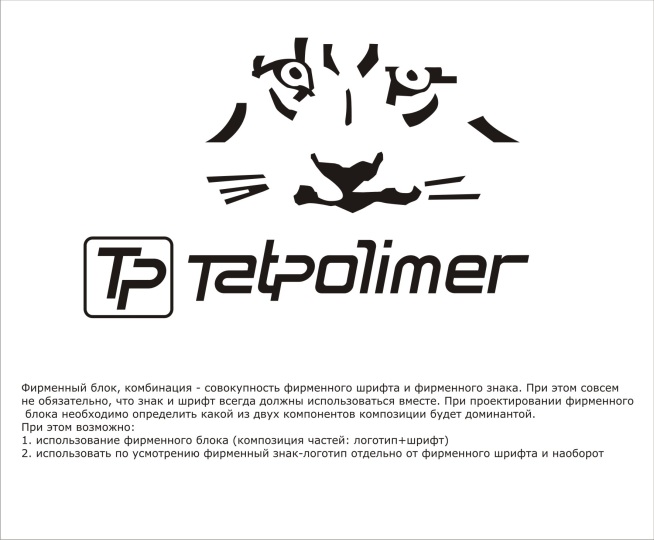 ТЕХНИЧЕСКИЙ ПАСПОРТ ИЗДЕЛИЯВОРОНКА КРОВЕЛЬНАЯ ДВУХУРОВНЕВАЯТП-10.У.616(ТУ 5263-002-95431139-2010)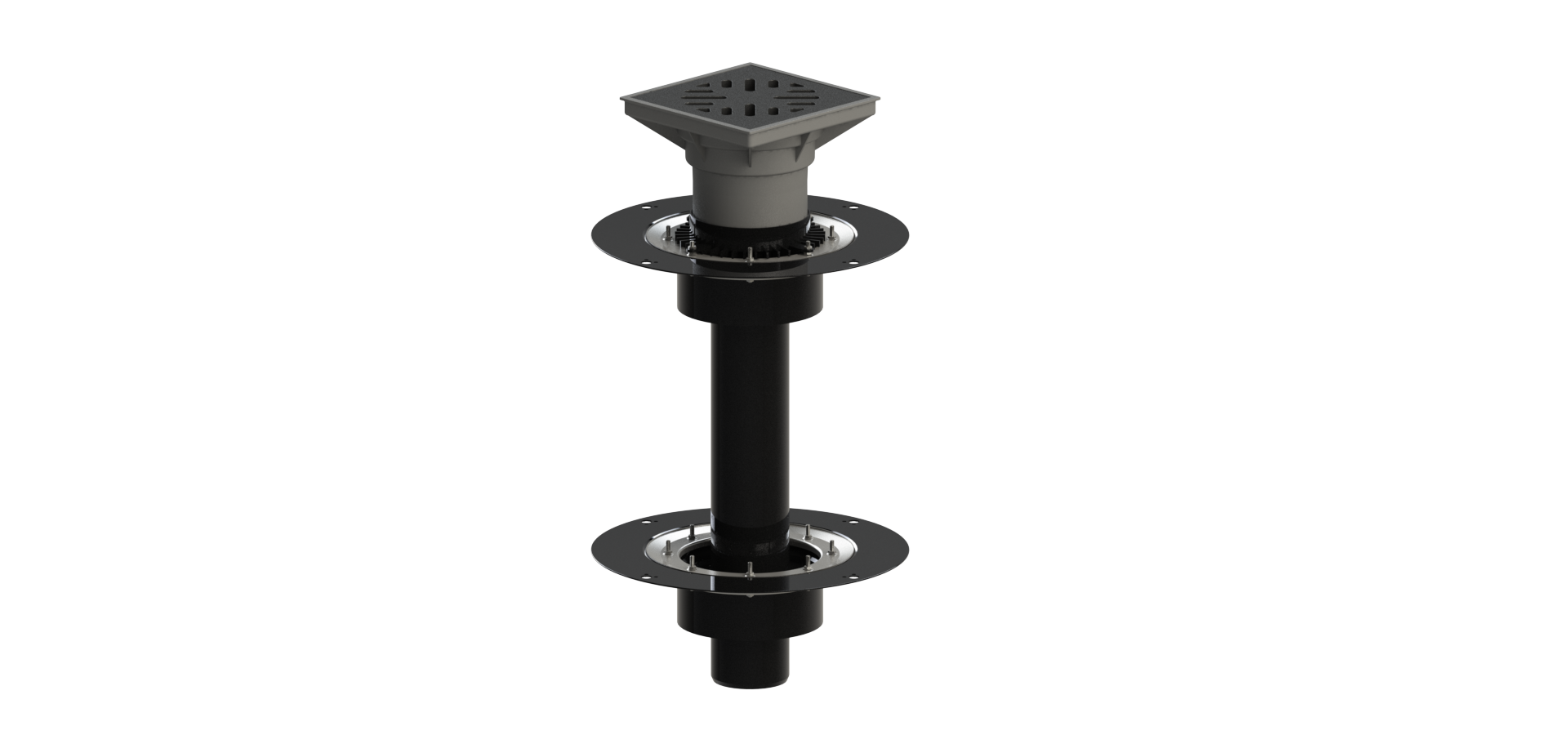 Производитель ООО ТПК «Татполимер»,Российская Федерация, Республика Татарстан, . Чистополь, ул. Мира, д. 44 «В», тел./факс (84342) 5-84-13, 5-84-25,www.tatpolimer.ru2019Назначение изделияДвухуровневая кровельная воронка ТП-10.У.616 с трапом, с прижимными фланцами из нержавеющей стали и с дренажным кольцом (ТП-74.100) предназначена для отвода дождевой и талой воды с верхних и нижних слоев многоуровневых кровель в дождевую канализацию. Применяется на неэксплуатируемых и эксплуатируемых инверсионных кровлях с любыми гидро-, пароизоляционными материалами и теплоизоляцией, с «пирогами» любой толщины и наполнения. Используются для непосредственного монтажа со стальными, чугунными или пластиковыми трубами.Технические характеристикисырье для корпуса воронки, корпуса трапа, мусоросборника и кольца дренажного – полипропилен;сырье для прижимного фланца – нержавеющая сталь;сырье для запахозапирающего устройства – ABS-пластик;сырье для решетки – чугун;диаметр фартука приемной воронки– 444 мм;выходной диаметр – ;условная высота выпускного патрубка – 450 мм;пропускная способность, не менее – 4,3 л/с;температура окружающей среды – от -50 °С до +90 °С;температура отводящей жидкости, не более – +85 °С;масса нетто, не более – 11,7 кг;максимальная разрешенная нагрузка, не более – 7000 кг;срок службы, не менее – 50 лет.Кровельная воронка производится с увеличенным корпусом для большего прилегания гидро- и пароизоляции к воронке, а её основания – к плоскости кровли. В основании воронки имеются технологические отверстия для дополнительной фиксации к основанию кровли – ж/б перекрытиям, профнастилу из стального листа и т.п.Основные размеры приведены на рис. 1.Состав изделия и комплектностьНастоящая воронка состоит из следующих деталей (см. рис. 1):Решетка трапа из чугуна;Корпус трапа из полипропилена;Гайка-барашек оцинкованная (16 шт.);Прижимной фланец из нержавеющей стали;Уплотнительное кольцо из ПВХ;Корпус воронки из полипропилена;Кольцо дренажное из полипропилена;Выпускной патрубок из полипропилена.Запахозапирающее устройство из ABS-пластика;Мусоросборник из полипропилена;Партия воронок кровельных, поставляемая в один адрес, комплектуется паспортом и объединенным техническим описанием в соответствии с ГОСТ 2.601-2006.Внешний вид товара может отличаться от товара, представленного на фото. Фирма-производитель оставляет за собой право на внесение изменений в конструкцию, дизайн и комплектацию товара, не влияющих на качество изделия.Устройство и принцип работыКорпус воронки жестко крепится к несущей конструкции (верхнему и нижнему слою кровли). Слой гидро-/пароизоляции (мембранный материал (EPDM или ПВХ мембрана) или полимербитумный материал) клеится или наплавляется на корпус приемной воронки, затем зажимается с помощью профилированного фланца и гаек-барашков. Дренажное кольцо позволяет отводить воду с нижнего края кровли. Выпускной патрубок воронки предназначен для соединения с любой канализационной раструбной трубой из ПВХ или ПП (REHAU, WAVIN и т.д.). Если для ливневой канализации применяются стальная или чугунная безраструбная труба (SML), необходимо использовать переход ремонтный (ТП-82.100). После окончания монтажных работ в корпус устанавливается трап.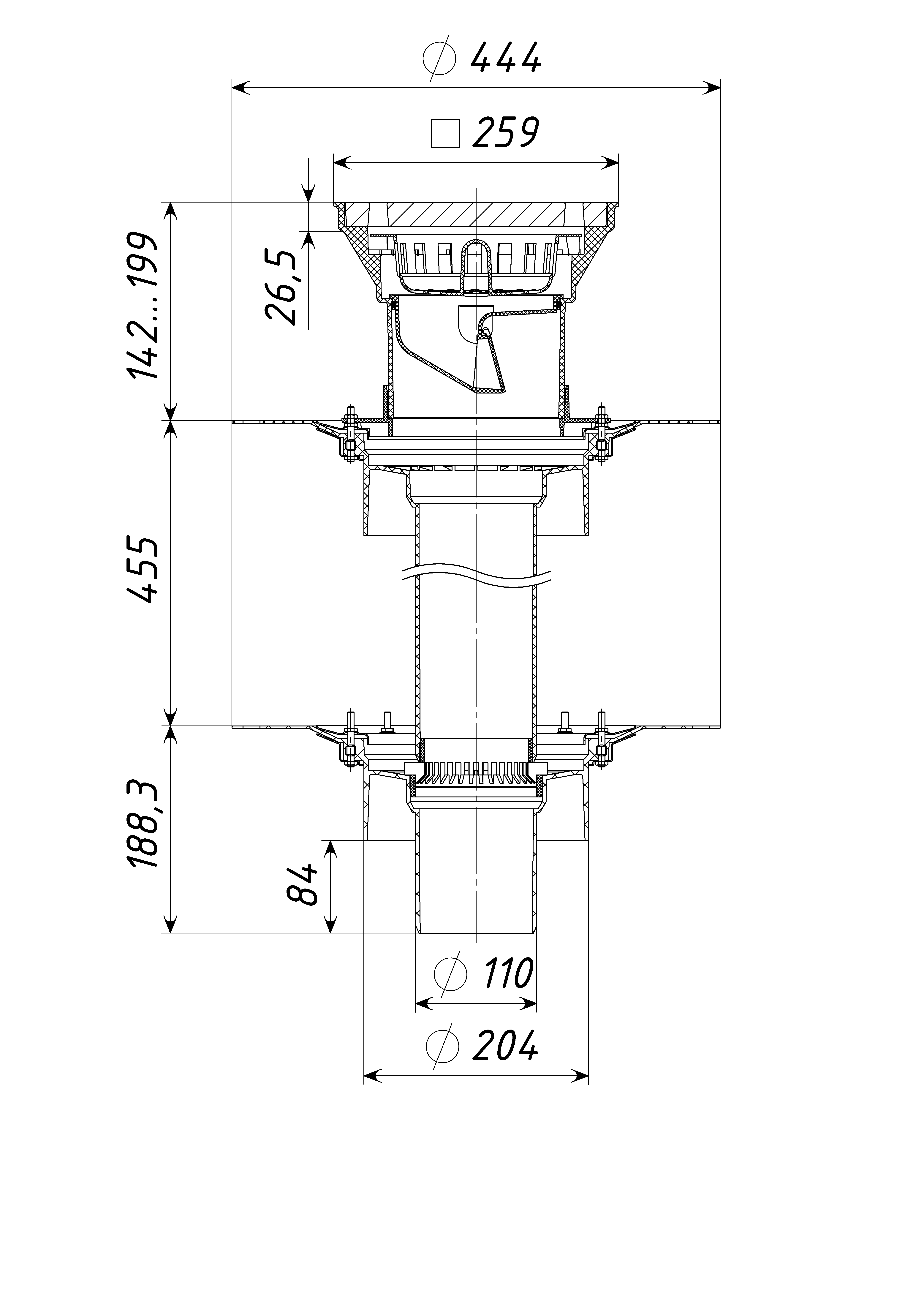 Рис. 1Техническое обслуживаниеИзделие должно эксплуатироваться по назначению. Воронки кровельные нельзя использовать при температурах, неоговоренных в техническом паспорте. По мере необходимости производить снятие решетки и очистку внутренней полости трапа.Условия хранения и транспортировкиИзделия не относятся к категории опасных грузов, что допускает их перевозку любым видом транспорта в соответствии с правилами перевозки грузов, действующими на данном виде транспорта.При железнодорожных и автомобильных перевозках изделия допускаются к транспортировке только в крытом подвижном составе. Обращаться с товаром с соответствующей осторожностью, избегая ударов и вмятин.Изделия должны храниться в упаковке предприятия-изготовителя.Свидетельство о приемкеВоронки кровельные ТП-10.У.616 соответствуют ТУ 5263-002-95431139-2010 и признаны годными к эксплуатации.Гарантийные обязательстваПредприятие-изготовитель гарантирует соответствие воронок кровельных требованиям ТУ 5263-002-95431139-2010 при соблюдении условий эксплуатации, транспортирования и хранения, изложенных в «Технических условиях».Гарантийный срок на воронку составляет 12 месяцев со дня продажи.Гарантия распространяется на все заводские и конструктивные дефекты. Данная гарантия не распространяется:на повреждения, возникшие в результате монтажа неквалифицированным персоналом, или с нарушением требований настоящего паспорта;при наличии повреждений в результате ударов, а также других механических или температурных повреждений.Сведения о рекламацияхПредставитель ОТК________________(личная подпись)______________________(расшифровка подписи)М.П.____________________(число, месяц, год)Номер и дата
рекламацииКраткое содержание
рекламацииМеры, принятые
предприятием-изготовителем